ДЕПАРТАМЕНТ РЕАЛІЗАЦІЇ ГУМАНІТАРНОЇ ПОЛІТИКИХЕРСОНСЬКОЇ ОБЛАСНОЇ ДЕРЖАВНОЇ АДМІНІСТРАЦІЇКомунальний заклад«ХЕРСОНСЬКИЙ ФАХОВИЙ КОЛЕДЖ КУЛЬТУРИ І МИСТЕЦТВ»Херсонської Обласної радиОСВІТНЬО-професійна  ПРОГРАМаОСВІТНЬО- ПРОФЕСІЙНИЙ СТУПІНЬ: фаховий молодший бакалавр ГАЛУЗЬ ЗНАНЬ: 02 Культура і мистецтвоСпеціальність:   029 Інформаційна, бібліотечна та архівна справаОСВІТНЯ ПРОГРАМА: Бібліотечна справаРозглянуто та затвердженоПедагогічною  радою КЗ «ХФККіМ»ХОРПротокол № 1 від 31.08.2020 р.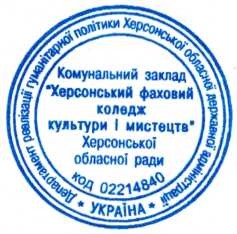 Голова Педагогічної ради, директор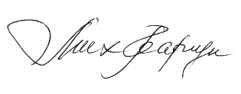 _______________  М.Г. ВаргунХерсонІ ПреамбулаРОЗРОБЛЕНО робочого групою КЗ «Херсонський фаховий коледж 		культури і мистецтв» ХОР.ЗАТВЕРДЖЕНО наказом директора коледжу № 33 від 02.09.2020 р.РОЗРОБНИКИ:Цей стандарт не може бути повністю чи частково відтворений, тиражований чи розповсюджений без дозволу КЗ «Херсонський фаховий коледж культури і мистецтв» ХОР.І.  ПРОФІЛЬ ОСВІТНЬОЇ ПРОГРАМИ Освітньо-професійного ступеня «фаховий молодший бакалавр»зі спеціальності 029 Інформаційна, бібліотечна та архівна справаза спеціалізацією «Бібліотечна справа»ІІ. Перелік компонент освітньо-професійної програми та їх логічна послідовність2.1. Перелік освітніх компонентів (дисциплін, практик)Обсяг  освітньої  програми  становить  120  кредитів  ЄКТС.  Обов’язкова частина програми становить 110 кредитів ЄКТС.  Обсяг вибіркової частини – 10 кредитів ЄКТС. 2.2 Структурно-логічна схема ОПІІІ. Форми атестації здобувачів фахової передвищої освітиАтестація випускників проводиться у формі комплексного тестового кваліфікаційного екзамену.Атестація випускників завершується видачею диплома фахового молодшого бакалавра із присвоєнням кваліфікацій: 3479 - Фахівець з бібліотечної справи Атестація здійснюється відкрито і гласно.Інше (у разі потреби) _____________________________________________Гарант опису освітньої програми підготовки – голова циклової комісії «Бібліотечна справа» Музика Ольга Євгеніївна.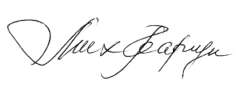 Директор училища			       				     М.Г.ВаргунVІ. Матриця відповідності програмних компетентностей компонентам освітньої програмиVІІ. Матриця забезпечення програмних результатів навчання (ПРН) відповідними компонентами освітньої програмиНовицькаВікторія ВладиславівнаВикладач-методист, Заступник директора з навчально-виховної роботи КЗ «Херсонський фаховий коледж культури і мистецтв» ХОР.МузикаОльга ЄвгеніївнаВикладач-методист, голова циклової комісії «Бібліотечна справа» КЗ «Херсонський фаховий коледж культури і мистецтв» ХОР.Повна назва вищого навчального закладу та структурного підрозділуПовна назва вищого навчального закладу та структурного підрозділуПовна назва вищого навчального закладу та структурного підрозділуКомунальний заклад «Херсонський фаховий коледж культури і мистецтв» Херсонської обласної ради.Ступень вищої освіти та назва кваліфікації мовою оригіналу Ступень вищої освіти та назва кваліфікації мовою оригіналу Ступень вищої освіти та назва кваліфікації мовою оригіналу 3479 - Фахівець з бібліотечної справи Офіційна назва освітньої програмиОфіційна назва освітньої програмиОфіційна назва освітньої програмиТип диплому та обсяг освітньої програмиТип диплому та обсяг освітньої програмиТип диплому та обсяг освітньої програмиДиплом «фаховий молодший бакалавр», Одиничний ступінь, 120 кредитів ЄКТС, термін навчання 2 роки 10 місяців / 1 рік 10 місяцівНаявність акредитаціїНаявність акредитаціїНаявність акредитаціїПрограма впроваджується в 2020 роціЦикл/рівень програмиЦикл/рівень програмиЦикл/рівень програмиНРК України – 5 рівеньПередумовиПередумовиПередумовиНаявність базової загальної середньої освіти / повна загальна середня освітаМова(и) викладанняМова(и) викладанняМова(и) викладанняДержавнаТермін дії освітньої програмиТермін дії освітньої програмиТермін дії освітньої програмиІнтернет адреса постійного розміщення опису освітньої програмиІнтернет адреса постійного розміщення опису освітньої програмиІнтернет адреса постійного розміщення опису освітньої програмиweb: http://www.uchkult.ks.uaЛіцензія Ліцензія Ліцензія Сертифікат Сертифікат Сертифікат Галузь знаньГалузь знаньГалузь знань02 Культура і мистецтвоАМета освітньої програмиМета освітньої програмиМета освітньої програмиДана програма формує у студентів комплекс знань, умінь та навичок в управлінні, організації роботи з документами в організаціях, установах, підприємствах різної форми власності. Метою програми є формування теоретичних знань, практичних умінь і навичок, достатніх для успішного виконання професійних обов’язків з інформаційного забезпечення різних сфер людської діяльності та бібліотечно-бібліографічного обслуговування користувачів бібліотек різних типів; підготовка фахівців з новими поглядами та способом мислення, лідерськими навичками і готовністю вирішувати проблеми; отримання практичних навичок з проектування систем управління документами та архівного зберігання документів. Дана програма формує у студентів комплекс знань, умінь та навичок в управлінні, організації роботи з документами в організаціях, установах, підприємствах різної форми власності. Метою програми є формування теоретичних знань, практичних умінь і навичок, достатніх для успішного виконання професійних обов’язків з інформаційного забезпечення різних сфер людської діяльності та бібліотечно-бібліографічного обслуговування користувачів бібліотек різних типів; підготовка фахівців з новими поглядами та способом мислення, лідерськими навичками і готовністю вирішувати проблеми; отримання практичних навичок з проектування систем управління документами та архівного зберігання документів. Дана програма формує у студентів комплекс знань, умінь та навичок в управлінні, організації роботи з документами в організаціях, установах, підприємствах різної форми власності. Метою програми є формування теоретичних знань, практичних умінь і навичок, достатніх для успішного виконання професійних обов’язків з інформаційного забезпечення різних сфер людської діяльності та бібліотечно-бібліографічного обслуговування користувачів бібліотек різних типів; підготовка фахівців з новими поглядами та способом мислення, лідерськими навичками і готовністю вирішувати проблеми; отримання практичних навичок з проектування систем управління документами та архівного зберігання документів. БХарактеристика освітньої програмиХарактеристика освітньої програмиХарактеристика освітньої програми1.Предметна область, напрямІнформаційне забезпечення різних сфер людської діяльності та бібліотечно-бібліографічне обслуговування користувачів бібліотек різних типів. Популяризація, збереження і використання культурних цінностей на задоволення потреб громадян. Види управлінських документів та їх проектування.Інформаційно-комунікаційні потоки в організації. Базові дисципліни: «Автоматизовані бібліотечні технології», «Аналітико-синтетична обробка документної інформації», «Основи інформаційних технологій», «Організація потоків та масивів документів», «Документознавство та інформаційна діяльність», «Бібліотечні інформаційно-пошукові системи», «Управління бібліотечною справою», «Обслуговування в ДІС», «Бібліографічна діяльність в ДІС», тощо.Інформаційне забезпечення різних сфер людської діяльності та бібліотечно-бібліографічне обслуговування користувачів бібліотек різних типів. Популяризація, збереження і використання культурних цінностей на задоволення потреб громадян. Види управлінських документів та їх проектування.Інформаційно-комунікаційні потоки в організації. Базові дисципліни: «Автоматизовані бібліотечні технології», «Аналітико-синтетична обробка документної інформації», «Основи інформаційних технологій», «Організація потоків та масивів документів», «Документознавство та інформаційна діяльність», «Бібліотечні інформаційно-пошукові системи», «Управління бібліотечною справою», «Обслуговування в ДІС», «Бібліографічна діяльність в ДІС», тощо.2.Орієнтація програмиПрограма професійна прикладна. Основу програми підготовки фахових молодших бакалаврів складають дисципліни в галузі документознавства, архівознавства, права, інформаційних технологій, комунікацій. Програма базується на забезпеченні права громадян на вільний доступ до інформації, знань, залучення до цінностей культури, науки та освіти, що зберігаються в бібліотеках, функціонування стандартизованого технологічного процесу документування управлінської діяльності.   Програма професійна прикладна. Основу програми підготовки фахових молодших бакалаврів складають дисципліни в галузі документознавства, архівознавства, права, інформаційних технологій, комунікацій. Програма базується на забезпеченні права громадян на вільний доступ до інформації, знань, залучення до цінностей культури, науки та освіти, що зберігаються в бібліотеках, функціонування стандартизованого технологічного процесу документування управлінської діяльності.   3.Основний фокус освітньої програми:загальна/спеціальнаЗагальна освіта в області документаційного забезпечення управління, інформаційно-аналітичної діяльності та архівної справи. Спеціальна освіта та професійна підготовка у сфері інформаційної, бібліотечної та архівної справи. Спрямованість програми: академічно-практична підготовка.Загальна освіта в області документаційного забезпечення управління, інформаційно-аналітичної діяльності та архівної справи. Спеціальна освіта та професійна підготовка у сфері інформаційної, бібліотечної та архівної справи. Спрямованість програми: академічно-практична підготовка.4.Особливості програмиПрограма містить незалежну складову міждисциплінарного навчання, що забезпечують фахівці з документознавства та бібліотечної справи.Програма розвиває перспективи професійної підготовки фахівців з інформаційної, бібліотечної та архівної  справи з урахуванням специфічних особливостей функціонування установ, закладів, організацій та підприємств різних форм власності.Програма передбачає такі компоненти:цикли дисциплін, що формують загальні та  фахові/спеціальні компетенції – становлять 91,66% від загального обсягу – 110 кредитів ЄКТС (3300 год);цикл дисциплін за вибором здобувача освіти становить 8,33% від загального обсягу – 10 кредитів ЄКТС (300 год).Завдяки циклу дисциплін самостійного вибору здобувачів освіти, їм надається можливість  здобути додаткові компетентності відповідно до їх інтересів та здібностей. Програма містить незалежну складову міждисциплінарного навчання, що забезпечують фахівці з документознавства та бібліотечної справи.Програма розвиває перспективи професійної підготовки фахівців з інформаційної, бібліотечної та архівної  справи з урахуванням специфічних особливостей функціонування установ, закладів, організацій та підприємств різних форм власності.Програма передбачає такі компоненти:цикли дисциплін, що формують загальні та  фахові/спеціальні компетенції – становлять 91,66% від загального обсягу – 110 кредитів ЄКТС (3300 год);цикл дисциплін за вибором здобувача освіти становить 8,33% від загального обсягу – 10 кредитів ЄКТС (300 год).Завдяки циклу дисциплін самостійного вибору здобувачів освіти, їм надається можливість  здобути додаткові компетентності відповідно до їх інтересів та здібностей. СПридатність випускників до працевлаштування та подальшого навчанняПридатність випускників до працевлаштування та подальшого навчанняПридатність випускників до працевлаштування та подальшого навчання1.Придатність до працевлаштуванняРобочі місця на підприємствах будь-якої організаційно-правої форми на посадах: 3479 - фахівець з бібліотечної справи, 2432.2 - бібліотекар-бібліограф, 4141 – архіваріус, конторський службовець (бібліотека), оброблювач інформаційних матеріалів, підбирач довідкових та інформаційних матеріалів.Фаховий молодший бакалавр може бути використаний для роботи на первинному рівні управління структурними підрозділами.Робочі місця на підприємствах будь-якої організаційно-правої форми на посадах: 3479 - фахівець з бібліотечної справи, 2432.2 - бібліотекар-бібліограф, 4141 – архіваріус, конторський службовець (бібліотека), оброблювач інформаційних матеріалів, підбирач довідкових та інформаційних матеріалів.Фаховий молодший бакалавр може бути використаний для роботи на первинному рівні управління структурними підрозділами.2.Продовження освітиМожливість навчання за програмою першого рівня за цією галуззю  знань (що узгоджується з отриманим дипломом фахового молодшого бакалавра). Можливість навчання за програмою першого рівня за цією галуззю  знань (що узгоджується з отриманим дипломом фахового молодшого бакалавра). DВикладання та оцінюванняВикладання та оцінюванняВикладання та оцінювання1.Підходи до викладання та навчанняСтудентоцентроване, проблемно-орієнтоване навчання, ініціативне самонавчання. Викладання проводиться у вигляді лекцій, практичних занять в малих групах, практичних занять із розв’язанням ситуаційних завдань та використанням ділових ігор, тренінгів, що розвивають лідерські навички та уміння працювати в команді, консультацій із викладачами, самостійної  роботи на основі підручників, посібників, конспектів та методичних порад, автоматизованих бібліотечно-інформаційних систем, проходження практики з використанням набутих знань, умінь та навичок.Студентоцентроване, проблемно-орієнтоване навчання, ініціативне самонавчання. Викладання проводиться у вигляді лекцій, практичних занять в малих групах, практичних занять із розв’язанням ситуаційних завдань та використанням ділових ігор, тренінгів, що розвивають лідерські навички та уміння працювати в команді, консультацій із викладачами, самостійної  роботи на основі підручників, посібників, конспектів та методичних порад, автоматизованих бібліотечно-інформаційних систем, проходження практики з використанням набутих знань, умінь та навичок.2.Система оцінювання Накопичувальна рейтингова система, що передбачає оцінювання студентів за усіма видами аудиторної та поза аудиторної (самостійної) навчальної діяльності, спрямованої на опанування навчального матеріалу з освітньої програми: поточний контроль, модульний, підсумковий контроль, екзамени, диференційовані заліки, усні презентації, захист звіту з різних видів практик, комплексний кваліфікаційний екзамен.Накопичувальна рейтингова система, що передбачає оцінювання студентів за усіма видами аудиторної та поза аудиторної (самостійної) навчальної діяльності, спрямованої на опанування навчального матеріалу з освітньої програми: поточний контроль, модульний, підсумковий контроль, екзамени, диференційовані заліки, усні презентації, захист звіту з різних видів практик, комплексний кваліфікаційний екзамен.ЕПрограмні компетентностіПрограмні компетентностіПрограмні компетентності1.Інтегральна компетентністьЗдатність розв’язувати типові спеціалізовані задачі в певній галузі професійної діяльності або у процесі навчання, що передбачає застосування положень і методів відповідної науки та характеризується певною невизначеністю умов.Здатність розв’язувати типові спеціалізовані задачі в певній галузі професійної діяльності або у процесі навчання, що передбачає застосування положень і методів відповідної науки та характеризується певною невизначеністю умов.2.Загальні компетентності(ЗК) Здатність застосовувати знання у практичних ситуаціях (уміння аналізувати ситуацію, знаходити шляхи розв’язання проблем, навики вирішення реальних завдань).Здатність застосовувати знання та розуміння предметної області та розуміння професійної діяльності.Здатність спілкуватися державною мовою як усно, так і письмово (уміння формулювати питання, аргументувати відповідь, навики ділового спілкування).Здатність спілкуватися іноземною мовою.Здатність вчитися і оволодівати сучасними знаннями (уміння сприймати інформацію, обробляти її та засвоювати на основі аналізу власного рівня знань).Здатність до пошуку, оброблення та аналізу інформації з різних джерел (уміння користуватися різними джерелами інформації, здатність до аналізу та синтезу).Здатність розвивати свій загальнокультурний та професійний рівень. Здатність мотивувати людей до спільної діяльності (навики відбору та застосування аргументів, підстав, уміння активізувати колективну діяльність).Здатність виявляти ініціативу та підприємливість (здатність висувати нові ідеї, пропозиції, уміння самостійно розпочинати яку-небудь справу, заповзятість).Здатність діяти на основі етичних міркувань (мотивів) (здатність діяти на основі розуміння та усвідомлення норм суспільної поведінки, моралі).Визначеність і наполегливість щодо поставлених завдань і взятих обов’язків (здатність до завзяття, прояву особистих вольових якостей)Здатність оцінювати та забезпечувати якість виконуваних робіт.Здатність працювати автономно. Здатність діяти соціально-відповідально та свідомо.Здатність застосовувати знання у практичних ситуаціях (уміння аналізувати ситуацію, знаходити шляхи розв’язання проблем, навики вирішення реальних завдань).Здатність застосовувати знання та розуміння предметної області та розуміння професійної діяльності.Здатність спілкуватися державною мовою як усно, так і письмово (уміння формулювати питання, аргументувати відповідь, навики ділового спілкування).Здатність спілкуватися іноземною мовою.Здатність вчитися і оволодівати сучасними знаннями (уміння сприймати інформацію, обробляти її та засвоювати на основі аналізу власного рівня знань).Здатність до пошуку, оброблення та аналізу інформації з різних джерел (уміння користуватися різними джерелами інформації, здатність до аналізу та синтезу).Здатність розвивати свій загальнокультурний та професійний рівень. Здатність мотивувати людей до спільної діяльності (навики відбору та застосування аргументів, підстав, уміння активізувати колективну діяльність).Здатність виявляти ініціативу та підприємливість (здатність висувати нові ідеї, пропозиції, уміння самостійно розпочинати яку-небудь справу, заповзятість).Здатність діяти на основі етичних міркувань (мотивів) (здатність діяти на основі розуміння та усвідомлення норм суспільної поведінки, моралі).Визначеність і наполегливість щодо поставлених завдань і взятих обов’язків (здатність до завзяття, прояву особистих вольових якостей)Здатність оцінювати та забезпечувати якість виконуваних робіт.Здатність працювати автономно. Здатність діяти соціально-відповідально та свідомо.3.Фахові компетентності(ФК) 1. Здатність використовувати базові знання про різноманітність документів у сфері документально-інформаційного забезпечення процесу управління, різновидність бібліотек та архівних установ, розуміння значення їх впливу на розвиток особистості та суспільства2. Здатність використовувати базові знання про інформацію, різну за змістом, походженням, джерелами, видами, використання їх у професійній діяльності3. Здатність використовувати базові знання методики підготовки і проведення публічного виступу.4. Здатність використовувати базові уявлення про задоволення інтересів та потреб різних категорій споживачів інформації засобами друкованих, наочних, усних форм роботи з відповідними документами та електронними засобами.5. Здатність використовувати базові знання основ законодавства України в галузі культури, екології, безпеки життєдіяльності та охорони праці, протипожежної безпеки, санітарно-гігієнічних норм, організації діяльності підприємств, установ та організацій різних форм власності, бібліотек та архівних установ й уміння їх використовувати в професійній діяльності.6. Здатність до виконання спеціальних функцій, пов’язаних з впровадженням технологічних процесів документування, роботи з документами й інформацією.7. Здатність до практичної діяльності в інформаційній, бібліотечній та архівній сферах.8. Володіння методами опису, ідентифікації, класифікації об’єктів документально-інформаційних потоків і масивів.9. Володіння навиками аналітико-синтетичного перероблення інформації, технічної та наукової обробки документів.10. Володіння навиками здійснення довідково-бібліографічного, інформаційного обслуговування користувачів бібліотек, популяризації різних видів документів. 11. Здатність використовувати теоретичні знання, практичні навички з виявлення чинників негативного впливу на документи для створення оптимальних умов їх збереження.12. Володіня навиками формування фондів та інформаційно-пошукових систем різних інформаційних, бібліотечних, архівних установ.13. Здатність до ділових комунікацій у професійній сфері, навички роботи у команді.14. Здатність організувати роботу відповідно до вимог безпеки життєдіяльності й охорони праці.15. Здатність практично використовувати технічні засоби та комп’ютерні інформаційні технології для реалізації практичних завдань в галузі професійної діяльності.16. Здатність використовувати професійно-профільовані знання  і навички основ менеджменту, маркетингу, інформаційного забезпечення управління в галузі професійної діяльності.17. Здатність використовувати набуті знання та навички роботи в глобальних та локальних комп’ютерних мережах з використанням Інтернет-ресурсів в галузі професійної діяльності.18. Здатність використовувати теоретичні знання, практичні навички, набуті в процесі всіх видів практик для вирішення виробничих завдань в галузі професійної діяльності.19. Здатність аналізувати результати професійної діяльності. 1. Здатність використовувати базові знання про різноманітність документів у сфері документально-інформаційного забезпечення процесу управління, різновидність бібліотек та архівних установ, розуміння значення їх впливу на розвиток особистості та суспільства2. Здатність використовувати базові знання про інформацію, різну за змістом, походженням, джерелами, видами, використання їх у професійній діяльності3. Здатність використовувати базові знання методики підготовки і проведення публічного виступу.4. Здатність використовувати базові уявлення про задоволення інтересів та потреб різних категорій споживачів інформації засобами друкованих, наочних, усних форм роботи з відповідними документами та електронними засобами.5. Здатність використовувати базові знання основ законодавства України в галузі культури, екології, безпеки життєдіяльності та охорони праці, протипожежної безпеки, санітарно-гігієнічних норм, організації діяльності підприємств, установ та організацій різних форм власності, бібліотек та архівних установ й уміння їх використовувати в професійній діяльності.6. Здатність до виконання спеціальних функцій, пов’язаних з впровадженням технологічних процесів документування, роботи з документами й інформацією.7. Здатність до практичної діяльності в інформаційній, бібліотечній та архівній сферах.8. Володіння методами опису, ідентифікації, класифікації об’єктів документально-інформаційних потоків і масивів.9. Володіння навиками аналітико-синтетичного перероблення інформації, технічної та наукової обробки документів.10. Володіння навиками здійснення довідково-бібліографічного, інформаційного обслуговування користувачів бібліотек, популяризації різних видів документів. 11. Здатність використовувати теоретичні знання, практичні навички з виявлення чинників негативного впливу на документи для створення оптимальних умов їх збереження.12. Володіня навиками формування фондів та інформаційно-пошукових систем різних інформаційних, бібліотечних, архівних установ.13. Здатність до ділових комунікацій у професійній сфері, навички роботи у команді.14. Здатність організувати роботу відповідно до вимог безпеки життєдіяльності й охорони праці.15. Здатність практично використовувати технічні засоби та комп’ютерні інформаційні технології для реалізації практичних завдань в галузі професійної діяльності.16. Здатність використовувати професійно-профільовані знання  і навички основ менеджменту, маркетингу, інформаційного забезпечення управління в галузі професійної діяльності.17. Здатність використовувати набуті знання та навички роботи в глобальних та локальних комп’ютерних мережах з використанням Інтернет-ресурсів в галузі професійної діяльності.18. Здатність використовувати теоретичні знання, практичні навички, набуті в процесі всіх видів практик для вирішення виробничих завдань в галузі професійної діяльності.19. Здатність аналізувати результати професійної діяльності. FПрограмні результати навчанняПрограмні результати навчанняЗнання1.Здатність продемонструвати знання та розуміння основ: історії України, економічної теорії, менеджменту соціокультурної сфери, філософських знань, культурології, дитячої, світової та української літератури, соціології, основ педагогіки та психології, професійної етики бібліотекаря. 2. Здатність продемонструвати знання та вправність у володінні державною та іноземними мовами, включаючи спеціальну термінологію.3. Здатність розв’язувати спеціалізовані задачі в галузі інформаційної, бібліотечної та архівної справи, або у процесі навчання.4. Здатність продемонструвати знання та розуміння технологічних процесів документування, роботи з документами та інформацією.5. Здатність продемонструвати знання основних нормативно-правових засад функціонування інформаційної, бібліотечної та архівної справи.6. Здатність знаходити та відтворювати інформацію, необхідну в процесі практичної роботи, а також встановлювати зв’язки між інформаційними потоками та масивами.7. Здатність продемонструвати знання сучасного стану справ та застосування новітніх технологій в галузі інформаційної, бібліотечної та архівної справи.8. Здатність відтворювати знання щодо управління інформаційною галуззю, бібліотечними та архівними установами.9. Здатність встановлювати зв’язки у сфері соціальних комунікацій на сучасному етапі.10. Здатність визначати канали розповсюдження соціальної інформації.11. Здатність відтворювати теоретичні знання щодо організації комунікативних процесів діяльності підприємств та організацій різних форм власності, бібліотек та архівних установ.12. Здатність відтворювати знання з теорії та практики   менеджменту бібліотечних і архівних установ, вивчення та задоволення інформаційних потреб користувачів різних вікових та соціальних груп.13 Здатність продемонструвати розуміння необхідності та дотримання норм здорового способу життя.1.Здатність продемонструвати знання та розуміння основ: історії України, економічної теорії, менеджменту соціокультурної сфери, філософських знань, культурології, дитячої, світової та української літератури, соціології, основ педагогіки та психології, професійної етики бібліотекаря. 2. Здатність продемонструвати знання та вправність у володінні державною та іноземними мовами, включаючи спеціальну термінологію.3. Здатність розв’язувати спеціалізовані задачі в галузі інформаційної, бібліотечної та архівної справи, або у процесі навчання.4. Здатність продемонструвати знання та розуміння технологічних процесів документування, роботи з документами та інформацією.5. Здатність продемонструвати знання основних нормативно-правових засад функціонування інформаційної, бібліотечної та архівної справи.6. Здатність знаходити та відтворювати інформацію, необхідну в процесі практичної роботи, а також встановлювати зв’язки між інформаційними потоками та масивами.7. Здатність продемонструвати знання сучасного стану справ та застосування новітніх технологій в галузі інформаційної, бібліотечної та архівної справи.8. Здатність відтворювати знання щодо управління інформаційною галуззю, бібліотечними та архівними установами.9. Здатність встановлювати зв’язки у сфері соціальних комунікацій на сучасному етапі.10. Здатність визначати канали розповсюдження соціальної інформації.11. Здатність відтворювати теоретичні знання щодо організації комунікативних процесів діяльності підприємств та організацій різних форм власності, бібліотек та архівних установ.12. Здатність відтворювати знання з теорії та практики   менеджменту бібліотечних і архівних установ, вивчення та задоволення інформаційних потреб користувачів різних вікових та соціальних груп.13 Здатність продемонструвати розуміння необхідності та дотримання норм здорового способу життя.Уміння1. Застосовувати знання і розуміння для ідентифікації, формулювання і вирішення практичних задач спеціальності, використовуючи відомі методи.2. Забезпечувати використання та зберігання інформації на різних матеріальних носіях, застосовуючи нові інформаційні технології, орієнтуватися в засобах програмного забезпечення сучасних інформаційних технологій.3. Володіти культурою мовлення; вміти узагальнювати, аналізувати, синтезувати інформацію, здійснювати діяльність, пов’язану з її пошуком, накопиченням, зберіганням і використанням.4. Забезпечувати своєчасне виконання директивних рішень щодо надання послуг з урахуванням сучасних вимог до діяльності установ.5. Використовувати сучасні форми та методи управління відповідною ділянкою роботи установи.6. Використовувати сучасні комунікаційні системи зв’язку та володіти прийомами ділового спілкування.7. Користуватися основним та програмним забезпеченням, локальною та глобальною комп’ютерними мережами.8. Забезпечувати документування організаційно-розпорядчої та інформаційно-довідкової діяльності відповідно до державних стандартів України.9. Організовувати приймання документів, вести їх реєстрацію та облік, контроль за виконанням документів, доручень, зберіганням документів.10. Використовуючи базові знання основ екології, протипожежної безпеки, охорони праці та безпеки життєдіяльності, нормативні документи з охорони праці та безпеки життєдіяльності, втілювати заходи з виконання правил охорони праці та стежити за дотриманням належних умов безпеки життєдіяльності та санітарно-гігієнічних норм праці.11. Популяризувати нові форми роботи, організувати рекламу діяльності установи з використанням різноманітних форм дозвіллєвої діяльності.12. Оперувати різною за змістом, походженням, джерелами та видами інформацією.13. Застосовувати знання та практичні навички з професійно-орієнтованих навчальних дисциплін в інформаційній, бібліотечній та архівній сферах.14. Визначати місце установи в інформаційному просторі сучасного суспільства. 1. Застосовувати знання і розуміння для ідентифікації, формулювання і вирішення практичних задач спеціальності, використовуючи відомі методи.2. Забезпечувати використання та зберігання інформації на різних матеріальних носіях, застосовуючи нові інформаційні технології, орієнтуватися в засобах програмного забезпечення сучасних інформаційних технологій.3. Володіти культурою мовлення; вміти узагальнювати, аналізувати, синтезувати інформацію, здійснювати діяльність, пов’язану з її пошуком, накопиченням, зберіганням і використанням.4. Забезпечувати своєчасне виконання директивних рішень щодо надання послуг з урахуванням сучасних вимог до діяльності установ.5. Використовувати сучасні форми та методи управління відповідною ділянкою роботи установи.6. Використовувати сучасні комунікаційні системи зв’язку та володіти прийомами ділового спілкування.7. Користуватися основним та програмним забезпеченням, локальною та глобальною комп’ютерними мережами.8. Забезпечувати документування організаційно-розпорядчої та інформаційно-довідкової діяльності відповідно до державних стандартів України.9. Організовувати приймання документів, вести їх реєстрацію та облік, контроль за виконанням документів, доручень, зберіганням документів.10. Використовуючи базові знання основ екології, протипожежної безпеки, охорони праці та безпеки життєдіяльності, нормативні документи з охорони праці та безпеки життєдіяльності, втілювати заходи з виконання правил охорони праці та стежити за дотриманням належних умов безпеки життєдіяльності та санітарно-гігієнічних норм праці.11. Популяризувати нові форми роботи, організувати рекламу діяльності установи з використанням різноманітних форм дозвіллєвої діяльності.12. Оперувати різною за змістом, походженням, джерелами та видами інформацією.13. Застосовувати знання та практичні навички з професійно-орієнтованих навчальних дисциплін в інформаційній, бібліотечній та архівній сферах.14. Визначати місце установи в інформаційному просторі сучасного суспільства. Ресурсне убезпечення реалізації програмиРесурсне убезпечення реалізації програмиРесурсне убезпечення реалізації програмиКадрове забезпеченняКадрове забезпеченняДо реалізації освітньо-професійної програми залучаються педагогічні працівники, які мають вищу освіту за відповідним фахомМатеріально-технічне забезпеченняМатеріально-технічне забезпеченняМатеріально-технічне	забезпечення	освітньо-професійноїпрограми відповідає чинним вимогам до проведення освітньої діяльності у сфері фахової передвищої освіти. Навчальні приміщення відповідають санітарним нормам та вимогам правил пожежної безпеки. Специфіка матеріально-технічного забезпечення: наявність аудиторій для індивідуальних занять, концертних залів, музичного інструментарію тощо.Інформаційне та навчально-методичне забезпеченняІнформаційне та навчально-методичне забезпеченнябібліотека з читальним залом;бездротовий доступ до мережі Internet;навчальні і робочі навчальні плани;типові і робочі програми навчальних дисциплін;програми практик;навчально-методичні комплекси навчальних дисциплін;комплексні контрольні роботи з навчальних дисциплін;методичні рекомендації щодо підготовки та виконання атестаційних програм;критерії оцінювання рівня підготовки;сайт закладу фахової передвищої освіти.Академічна мобільністьАкадемічна мобільністьАкадемічна мобільністьНаціональна кредитна мобільністьНаціональна кредитна мобільністьРегламентується Постановою КМУ №579 від 12 серпня 2015 р. «Про затвердження положення про порядок реалізації права на академічну мобільність»Міжнародна кредитна мобільністьМіжнародна кредитна мобільністьВідсутня Навчання іноземних здобувачів вищої освітиНавчання іноземних здобувачів вищої освітиВідсутня Код н/дКомпоненти освітньої програми (навчальні дисципліни, курсові проекти (роботи), практики, кваліфікаційна робота)Компоненти освітньої програми (навчальні дисципліни, курсові проекти (роботи), практики, кваліфікаційна робота)Кількість кредитівФорма підсумкового контролюОбов’язкові компоненти ОП Обов’язкові навчальні дисципліни (в тому числі практичні навчання)Обов’язкові компоненти ОП Обов’язкові навчальні дисципліни (в тому числі практичні навчання)Обов’язкові компоненти ОП Обов’язкові навчальні дисципліни (в тому числі практичні навчання)Обов’язкові компоненти ОП Обов’язкові навчальні дисципліни (в тому числі практичні навчання)Обов’язкові компоненти ОП Обов’язкові навчальні дисципліни (в тому числі практичні навчання)І Цикл загальної підготовкиІ Цикл загальної підготовкиІ Цикл загальної підготовкиІ Цикл загальної підготовкиІ Цикл загальної підготовкиОК 1.1Історія УкраїниІсторія України2ЕкзаменОК 1.2Українська мова (за професійним спрямуванням)Українська мова (за професійним спрямуванням)2ДАОК 1.3Іноземна мова (за проф. спрямуванням)Іноземна мова (за проф. спрямуванням)2Диф. залікОК 1.4Основи педагогіки та психологіїОснови педагогіки та психології4Екзамен ОК 1.5Безпека життєдіяльності та охорона праціБезпека життєдіяльності та охорона праці3Диф. залікОК 1.6Основи екологіїОснови екології2Диф. залікОК 1.7КнигознавствоКнигознавство2Диф. залікОК 1.8Основи економічної теоріїОснови економічної теорії2Диф. залікОК 1.9Основи філософських знань (філософія, релігієзнавство)Основи філософських знань (філософія, релігієзнавство)2Диф.залікОК 1.10Основи праваОснови права2Диф. залікУсього Усього 23ІІ Цикл професійної підготовкиІІ Цикл професійної підготовкиІІ Цикл професійної підготовкиІІ Цикл професійної підготовкиІІ Цикл професійної підготовкиОК 2.1Література Дитяча3Диф. залік ДАОК 2.1Література Світова 4Диф. залік екзамен  ДАОК 2.1Література Українська 6Диф. залік ДАОК 2.2АрхівознавствоАрхівознавство2Диф. залікОК 2.3Основи інформаційних технологійОснови інформаційних технологій2Диф. залікОК 2.4Соціальні комунікації Соціальні комунікації 2Диф. залікОК 2.5Автоматизовані бібліотечні технологіїАвтоматизовані бібліотечні технології5Диф. залікОК 2.6Організація потоків та масивів документівОрганізація потоків та масивів документів3Екзамен ДАОК 2.7Документознавство та інформаційна діяльністьДокументознавство та інформаційна діяльність3Екзамен ДАОК 2.8Аналітико-синтетична обробка документної інформаціїАналітико-синтетична обробка документної інформації4ЕкзаменДАОК 2.9Бібліотечні інформаційно-пошукові системиБібліотечні інформаційно-пошукові системи6Екзамен ДАОК 2.10Обслуговування в ДІСОбслуговування в ДІС7Диф. залікДАОК 2.11Бібліографічна діяльність в ДІСБібліографічна діяльність в ДІС7ЕкзаменДАОК 2.12Бібліотечні та архівні фондиБібліотечні та архівні фонди5Екзамен ДАОК 2.13Управління бібліотечною справою Управління бібліотечною справою 4Диф. залікДАОК 2.14Бібліотечне краєзнавствоБібліотечне краєзнавство3ЕкзаменОК 2.15Палітурна справаПалітурна справа3Диф. залікОК 2.16Вступ до спеціальностіВступ до спеціальності2Диф. залікОК 2.17Навчальна практикаНавчальна практика7Диф. залікОК 2.18Виробнича  практикаВиробнича  практика4Диф. залікУсьогоУсього82Загальний обсяг обов’язкових компонентівЗагальний обсяг обов’язкових компонентівЗагальний обсяг обов’язкових компонентів105ЕкзамениЕкзамениЕкзамени5Вибіркові компоненти ОП  Вибіркові навчальні дисципліни (за  вибором здобувача освіти)Вибіркові компоненти ОП  Вибіркові навчальні дисципліни (за  вибором здобувача освіти)Вибіркові компоненти ОП  Вибіркові навчальні дисципліни (за  вибором здобувача освіти)Вибіркові компоненти ОП  Вибіркові навчальні дисципліни (за  вибором здобувача освіти)Вибіркові компоненти ОП  Вибіркові навчальні дисципліни (за  вибором здобувача освіти)І Цикл загальної підготовкиІ Цикл загальної підготовкиІ Цикл загальної підготовкиІ Цикл загальної підготовкиІ Цикл загальної підготовкиВК 1.11Соціологія та менеджмент СКС / Орг. роб. бібл. НЗСоціологія та менеджмент СКС / Орг. роб. бібл. НЗ2ЕкзаменВК 1.12Культурологія / Мас. культ.: історія та теоріяКультурологія / Мас. культ.: історія та теорія2Диф. залікУсьогоУсього4ІІ Цикл професійної підготовкиІІ Цикл професійної підготовкиІІ Цикл професійної підготовкиІІ Цикл професійної підготовкиІІ Цикл професійної підготовкиВК 2.19Індустрія дозвілля / Основи ораторської майстерностіІндустрія дозвілля / Основи ораторської майстерності2ЕкзаменВК 2.20Професійна етика бібліотекаряПрофесійна етика бібліотекаря2Диф. залікВК 2.21Діловодство /КВТЗДіловодство /КВТЗ2Диф. залікУсьогоУсього6Загальний обсяг вибіркових компонентівЗагальний обсяг вибіркових компонентівЗагальний обсяг вибіркових компонентів10ЗАГАЛЬНИЙ ОБСЯГ ОСВІТНЬОЇ ПРОГРАМИЗАГАЛЬНИЙ ОБСЯГ ОСВІТНЬОЇ ПРОГРАМИЗАГАЛЬНИЙ ОБСЯГ ОСВІТНЬОЇ ПРОГРАМИ120Логічна послідовність вивчення навчальних дисциплінЛогічна послідовність вивчення навчальних дисциплінЛогічна послідовність вивчення навчальних дисциплінЛогічна послідовність вивчення навчальних дисциплінЛогічна послідовність вивчення навчальних дисциплінЛогічна послідовність вивчення навчальних дисциплінЛогічна послідовність вивчення навчальних дисциплінЛогічна послідовність вивчення навчальних дисциплінЛогічна послідовність вивчення навчальних дисциплінЛогічна послідовність вивчення навчальних дисциплінЛогічна послідовність вивчення навчальних дисциплінЛогічна послідовність вивчення навчальних дисциплінЛогічна послідовність вивчення навчальних дисциплінЛогічна послідовність вивчення навчальних дисциплінЛогічна послідовність вивчення навчальних дисциплінЛогічна послідовність вивчення навчальних дисциплінЛогічна послідовність вивчення навчальних дисциплінЛогічна послідовність вивчення навчальних дисциплінЛогічна послідовність вивчення навчальних дисциплінЛогічна послідовність вивчення навчальних дисциплінЛогічна послідовність вивчення навчальних дисциплінЛогічна послідовність вивчення навчальних дисциплінЛогічна послідовність вивчення навчальних дисциплінЛогічна послідовність вивчення навчальних дисциплінЛогічна послідовність вивчення навчальних дисциплінЛогічна послідовність вивчення навчальних дисциплінЛогічна послідовність вивчення навчальних дисциплін                Перший курс                Перший курс                Перший курс                Перший курс                Перший курс                Перший курс                Перший курс                Перший курс                Перший курс                Перший курс                    Другий курс                    Другий курс                    Другий курс                    Другий курс                    Другий курс                    Другий курс                    Другий курс                    Другий курс                Третій курс                 Третій курс                 Третій курс                 Третій курс                 Третій курс                 Третій курс                 Третій курс Соціальні комунікаціїСоціальні комунікаціїСоціальні комунікаціїСоціальні комунікаціїСоціальні комунікаціїСоціальні комунікаціїСоціальні комунікаціїСоціальні комунікаціїСоціальні комунікаціїСоціальні комунікаціїОснови економічної теоріїОснови економічної теоріїОснови економічної теоріїОснови економічної теоріїОснови економічної теоріїОснови економічної теоріїОснови економічної теоріїОснови економічної теоріїІноземна мова (за проф.спрямуванням)Іноземна мова (за проф.спрямуванням)Іноземна мова (за проф.спрямуванням)Іноземна мова (за проф.спрямуванням)Іноземна мова (за проф.спрямуванням)Іноземна мова (за проф.спрямуванням)Іноземна мова (за проф.спрямуванням)Палітурна справаПалітурна справаПалітурна справаПалітурна справаПалітурна справаПалітурна справаПалітурна справаПалітурна справаПалітурна справаПалітурна справаЛітература (світова)Література (світова)Література (світова)Література (світова)Література (світова)Література (світова)Література (світова)Література (світова)Основи педагогіки та психологіїОснови педагогіки та психологіїОснови педагогіки та психологіїОснови педагогіки та психологіїОснови педагогіки та психологіїОснови педагогіки та психологіїОснови педагогіки та психологіїВступ до спеціальностіВступ до спеціальностіВступ до спеціальностіВступ до спеціальностіВступ до спеціальностіВступ до спеціальностіВступ до спеціальностіВступ до спеціальностіВступ до спеціальностіВступ до спеціальностіАналітико-синтетична обробка документної інформаціїАналітико-синтетична обробка документної інформаціїАналітико-синтетична обробка документної інформаціїАналітико-синтетична обробка документної інформаціїАналітико-синтетична обробка документної інформаціїАналітико-синтетична обробка документної інформаціїАналітико-синтетична обробка документної інформаціїАналітико-синтетична обробка документної інформаціїБезпека життєдіяльності та охорона праціБезпека життєдіяльності та охорона праціБезпека життєдіяльності та охорона праціБезпека життєдіяльності та охорона праціБезпека життєдіяльності та охорона праціБезпека життєдіяльності та охорона праціБезпека життєдіяльності та охорона праціЛітература (дитяча)Література (дитяча)Література (дитяча)Література (дитяча)Література (дитяча)Література (дитяча)Література (дитяча)Література (дитяча)Література (дитяча)Література (дитяча)Бібліографічна діяльність в ДІСБібліографічна діяльність в ДІСБібліографічна діяльність в ДІСБібліографічна діяльність в ДІСБібліографічна діяльність в ДІСБібліографічна діяльність в ДІСБібліографічна діяльність в ДІСБібліографічна діяльність в ДІСФізичне вихованняФізичне вихованняФізичне вихованняФізичне вихованняФізичне вихованняФізичне вихованняФізичне вихованняДокументознавство та інформаційна діяльністьДокументознавство та інформаційна діяльністьДокументознавство та інформаційна діяльністьДокументознавство та інформаційна діяльністьДокументознавство та інформаційна діяльністьДокументознавство та інформаційна діяльністьДокументознавство та інформаційна діяльністьДокументознавство та інформаційна діяльністьДокументознавство та інформаційна діяльністьДокументознавство та інформаційна діяльністьНавчальна практикаНавчальна практикаНавчальна практикаНавчальна практикаНавчальна практикаНавчальна практикаНавчальна практикаНавчальна практикаЛітература (українська)Література (українська)Література (українська)Література (українська)Література (українська)Література (українська)Література (українська)Аналітико-синтетична обробка документної інформаціїАналітико-синтетична обробка документної інформаціїАналітико-синтетична обробка документної інформаціїАналітико-синтетична обробка документної інформаціїАналітико-синтетична обробка документної інформаціїАналітико-синтетична обробка документної інформаціїАналітико-синтетична обробка документної інформаціїАналітико-синтетична обробка документної інформаціїАналітико-синтетична обробка документної інформаціїАналітико-синтетична обробка документної інформаціїОснови праваОснови праваОснови праваОснови праваОснови праваОснови праваОснови праваОснови праваАвтоматизовані бібліотечні технологіїАвтоматизовані бібліотечні технологіїАвтоматизовані бібліотечні технологіїАвтоматизовані бібліотечні технологіїАвтоматизовані бібліотечні технологіїАвтоматизовані бібліотечні технологіїАвтоматизовані бібліотечні технологіїБібліотечне краєзнавствоБібліотечне краєзнавствоБібліотечне краєзнавствоБібліотечне краєзнавствоБібліотечне краєзнавствоБібліотечне краєзнавствоБібліотечне краєзнавствоБібліотечне краєзнавствоБібліотечне краєзнавствоБібліотечне краєзнавствоБібліотечні інформаційно-пошукові системиБібліотечні інформаційно-пошукові системиБібліотечні інформаційно-пошукові системиБібліотечні інформаційно-пошукові системиБібліотечні інформаційно-пошукові системиБібліотечні інформаційно-пошукові системиБібліотечні інформаційно-пошукові системиБібліотечні інформаційно-пошукові системиБібліотечні інформаційно-пошукові ситемиБібліотечні інформаційно-пошукові ситемиБібліотечні інформаційно-пошукові ситемиБібліотечні інформаційно-пошукові ситемиБібліотечні інформаційно-пошукові ситемиБібліотечні інформаційно-пошукові ситемиБібліотечні інформаційно-пошукові ситемиОбслуговування в ДІСОбслуговування в ДІСОбслуговування в ДІСОбслуговування в ДІСОбслуговування в ДІСОбслуговування в ДІСОбслуговування в ДІСОбслуговування в ДІСОбслуговування в ДІСОбслуговування в ДІСОбслуговування в ДІСОбслуговування в ДІСОбслуговування в ДІСОбслуговування в ДІСОбслуговування в ДІСБібліографічна діяльність в ДІСБібліографічна діяльність в ДІСБібліографічна діяльність в ДІСБібліографічна діяльність в ДІСБібліографічна діяльність в ДІСБібліографічна діяльність в ДІСБібліографічна діяльність в ДІСБібліотечні та архівні фондиБібліотечні та архівні фондиБібліотечні та архівні фондиБібліотечні та архівні фондиБібліотечні та архівні фондиБібліотечні та архівні фондиБібліотечні та архівні фондиУправління бібліотечною справоюУправління бібліотечною справоюУправління бібліотечною справоюУправління бібліотечною справоюУправління бібліотечною справоюУправління бібліотечною справоюУправління бібліотечною справоюНавчальна практикаНавчальна практикаНавчальна практикаНавчальна практикаНавчальна практикаНавчальна практикаНавчальна практикаВиробнича практикаВиробнича практикаВиробнича практикаВиробнича практикаВиробнича практикаВиробнича практикаВиробнича практикаІндустрія дозвілля / Основи ораторської майстерностіІндустрія дозвілля / Основи ораторської майстерностіІндустрія дозвілля / Основи ораторської майстерностіІндустрія дозвілля / Основи ораторської майстерностіІндустрія дозвілля / Основи ораторської майстерностіІндустрія дозвілля / Основи ораторської майстерностіІндустрія дозвілля / Основи ораторської майстерностіПрофесійна етика бібліотекара / Державні політика в галузі культури та мистецтваПрофесійна етика бібліотекара / Державні політика в галузі культури та мистецтваПрофесійна етика бібліотекара / Державні політика в галузі культури та мистецтваПрофесійна етика бібліотекара / Державні політика в галузі культури та мистецтваПрофесійна етика бібліотекара / Державні політика в галузі культури та мистецтваПрофесійна етика бібліотекара / Державні політика в галузі культури та мистецтваПрофесійна етика бібліотекара / Державні політика в галузі культури та мистецтваУкраїнська мова (за професійним спрямуванням)Українська мова (за професійним спрямуванням)Українська мова (за професійним спрямуванням)Українська мова (за професійним спрямуванням)Українська мова (за професійним спрямуванням)Українська мова (за професійним спрямуванням)Українська мова (за професійним спрямуванням)Соціологія / Менеджмент СКССоціологія / Менеджмент СКССоціологія / Менеджмент СКССоціологія / Менеджмент СКССоціологія / Менеджмент СКССоціологія / Менеджмент СКССоціологія / Менеджмент СКСКультурологія / Масова культура: історія та теоріяКультурологія / Масова культура: історія та теоріяКультурологія / Масова культура: історія та теоріяКультурологія / Масова культура: історія та теоріяКультурологія / Масова культура: історія та теоріяКультурологія / Масова культура: історія та теоріяКультурологія / Масова культура: історія та теоріяДіловодство / Організація роботи бібліотек навчальних закладівДіловодство / Організація роботи бібліотек навчальних закладівДіловодство / Організація роботи бібліотек навчальних закладівДіловодство / Організація роботи бібліотек навчальних закладівДіловодство / Організація роботи бібліотек навчальних закладівДіловодство / Організація роботи бібліотек навчальних закладівДіловодство / Організація роботи бібліотек навчальних закладівКомпетентності, якими повинен оволодіти здобувачПрограмні результати навчанняНайменування навчальних дисциплін, практикОБОВ’ЯЗКОВІ НАВЧАЛЬНІ ДИСЦИПЛІНИОБОВ’ЯЗКОВІ НАВЧАЛЬНІ ДИСЦИПЛІНИОБОВ’ЯЗКОВІ НАВЧАЛЬНІ ДИСЦИПЛІНИЗК2 ЗК6ФК5ПРН З: 1ОК 1.1  Історія УкраїниЗК3 ФК6ПРН З: 1ПРН У: 3, 6, 8, 9ОК 1.2 Українська мова (за професійним спрямуванням)ЗК4ПРН 3: 2ОК 1.3 Іноземна мова (за професійним спрямуванням)ЗК1 ЗК3 ЗК5ЗК7 ЗК8 ЗК9ЗК10 ЗК14 ФК3ПРН 3: 1, 12ПРН У: 11ОК 1.4 Основи педагогіки та психологіїЗК1 ЗК2 ЗК7 ЗК14ФК5 ФК11 ФК14 ПРН 3: 13ПРН У: 10ОК 1.5 Безпека життєдіяльності та охорона праціЗК1 ФК5ПРН 3: 13ПРН У: 10ОК 1.6 Основи екологіїФК1 ФК4ПРН У: 13ОК 1.7 КнигознавствоЗК2ПРН 3: 1ОК 1.8 Основи економічної теоріїЗК5 ЗК7 ЗК10ЗК1 4ПРН 3: 1ОК 1.9 Основи філософських знань (філософія, релігієзнавство)ЗК1 ЗК10 ЗК14ФК5ПРН 3: 13ОК 1.10 Основи праваЗК 5 ЗК 6 ЗК 7ПРН 3: 1ПРН У: 13ОК 2.1 Література (дитяча, світова, українська)ЗК2 ЗК6 ФК5ФК7 ФК12ПРН 3: 3, 5, 12ПРН У: 9, 13, 14ОК 2.2 Архівознавство ЗК1 ЗК2 ЗК6ФК2 ФК4 ФК6ФК7 ФК10 ФК15ФК16  ФК17ПРН 3: 3, 4, 5, 7, 10ПРН У: 1, 2, 3, 7, 12, 13ОК 2.3 Основи інформаційних технологійЗК5 ФК1 ФК5ПРН 3: 3, 5, 9, 10ПРН У: 1, 13, 14ОК 2.4 СоціальнікомунікаціїЗК1 ЗК2 ЗК6ЗК12 ЗК13 ФК4ФК9 ФК12 ФК15ФК17ПРН 3: 3, 4, 7ПРН У: 1, 2, 6, 7, 13ОК 2.5 Автоматизовані бібліотечні технологіїЗК1 ЗК2 ЗК12ФК1 ФК5 ФК6ФК8 ФК9 ФК11ФК12ПРН 3: 3, 4, 6ПРН У:1, 2, 3, 9, 13ОК 2.6 Організація потоків і масивів документівЗК1 ЗК2 ЗК6ЗК12 ФК1 ФК2ФК6 ФК8ПРН 3: 3, 4, 6 ПРН У: 1, 8, 9, 12, 13ОК 2.7 Документознавство та інформаційна діяльностіЗК1 ЗК2 ЗК5ЗК6 ЗК12 ФК8ФК9ПРН 3: 3, 4ПРН У: 1, 3, 12, 13ОК 2.8 Аналітико-синтетична обробка документної інформаціїЗК1 ЗК2 ЗК6ЗК12 ФК4 ФК12ФК15  ФК17ПРН 3: 3, 4, 6, 10ПРН У: 1, 12, 13ОК 2.9 Бібліотечні інформаційно-пошукові системи ЗК1 ЗК2 ЗК8ЗК9 ЗК12 ЗК13ФК2 ФК3 ФК4ФК7 ФК10ПРН 3: 3, 11, 12ПРН У: 1, 3, 11, 13ОК 2.10 Обслуговування в ДІСЗК1 ЗК2 ЗК12ФК2 ФК4 ФК7ФК10ПРН 3: 3, 8, 12ПРН У: 1, 3, 11, 13ОК 2.11 Бібліографічна діяльність в ДІСЗК1 ЗК2 ЗК5ЗК6 ЗК12 ФК1ФК6 ФК7 ФК8ФК12 ФК19ПРН 3: 3ПРН У: 1, 2, 3, 9, 13ОК 2.12 Бібліотечні та архівні фондиЗК1 ЗК2 ЗК9ЗК11 ФК5 ФК13ФК16 ФК19ПРН 3: 3, 5, 8, 11, 12ПРН У:  1, 4, 5, 10, 11, 13, 14ОК 2.13 Управління бібліотечною справоюЗК1 ЗК2 ЗК6ЗК12 ФК1 ФК2ФК4 ФК10ПРН 3: 1, 8, 10, 11ПРН У: 4, 5, 11, 14ОК 2.14 Бібліотечне краєзнавствоЗК1 ЗК2 ЗК12ФК7 ФК11ПРН 3: 1ОК 2.15 Палітурна справаЗК5 ЗК6 ЗК13ФК1 ФК2 ФК5ПРН 3: 1, 5ПРН У: 4, 10ОК 2.16 Вступ до спеціальностіЗК1 ЗК2 ЗК8ЗК12 ЗК13 ЗК14ФК1 ФК6 ФК7ФК8 ФК9 ФК10ФК13 ФК15 ФК17 ФК18 ПРН 3: 3, 4, 6, 11ПРН У: 1, 2, 7, 13ОК 2.17 Навчальна практика ЗК1 ЗК2 ЗК8ЗК12 ЗК13 ЗК14ФК7 ФК18 ФК19ПРН 3: 3, 4, 6, 7, 8, 11ПРН У: 1, 5, 13ОК 2.18 Виробнича  практикаВИБІРКОВІ НАВЧАЛЬНІ ДИСЦИПЛІНИ (за бибором здобувача освіти)ВИБІРКОВІ НАВЧАЛЬНІ ДИСЦИПЛІНИ (за бибором здобувача освіти)ВИБІРКОВІ НАВЧАЛЬНІ ДИСЦИПЛІНИ (за бибором здобувача освіти)ЗК3 ЗК5 ЗК7ЗК8 ЗК9 ЗК10 ЗК11 ЗК14 ФК3 ФК13  ФК16ПРН 3: 1, 9, 10, 12ВК 1.11 Соціологія та менеджмент СКС / Орг. роб. бібл. НЗЗК5 ЗК7 ЗК10ФК5ПРН 3: 3ПРН У: 1, 13ВК 1.12 Культурологія /Мас. культ.: історія та теорія ЗК1 ЗК8 ЗК9ФК1 ФК6 ФК13ПРН 3: 3ПРН У: 1, 3, 12, 13ВК 2.19 Індустрія дозвілля / Основи ораторської майстерності ЗК3 ЗК7 ЗК8 ЗК10 ФК3 ФК13ПРН 3: 1, 3, 12ПРН У: 3, 11, 13ВК 2.20 Професійна етика бібліотекаряЗК1 ЗК2 ЗК3ЗК12 ФК1 ФК2ФК5 ФК6 ФК7ФК15ПРН 3: 3, 4ПРН У: 1, 6. 8, 9, 12, 13ВК 2.21 Діловодство / КВТЗОК 1.1ОК 1.2ОК 1.3ОК 1.4ОК 1.5ОК 1.6ОК 1.7ОК 1.8ОК 1.9ОК 1.10ОК 2.1ОК 2.2ОК 2.3ОК 2.4ОК 2.5ОК 2.6ОК 2.7ОК 2.8ОК 2.9ОК 2.10ОК 2.11ОК 2.12ОК 2.13ОК 2.14ОК 2.15ОК 2.16ОК 2.17ОК 2.18ВК 1.11ВК 1.12ВК 2.19ВК 2.20ВК 2.21ЗК 1*******************ЗК 2*******************ЗК 3*****ЗК 4*ЗК 5*******ЗК 6***********ЗК 7*****ЗК 8*******ЗК 9****ЗК 10******ЗК 11****ЗК 12*************ЗК 13****ЗК 14********ФК 1********ФК 2******ФК 3****ФК 4*******ФК 5***********ФК 6*******ФК 7*********ФК 8*****ФК 9****ФК 10*****ФК 11**ФК 12*****ФК 13*****ФК 14*ФК 15*****ФК 16***ФК 17****ФК 18**ФК 19***ОК 1.1ОК 1.2ОК 1.3ОК 1.4ОК 1.5ОК 1.6ОК 1.7ОК 1.8ОК 1.9ОК 1.10ОК 2.1ОК 2.2ОК 2.3ОК 2.4ОК 2.5ОК 2.6ОК 2.7ОК 2.8ОК 2.9ОК 2.10ОК 2.11ОК 2.12ОК 2.13ОК 2.14ОК 2.15ОК 2.16ОК 2.17ОК 2.18ВК 1.11ВК 1.12ВК 2.19ВК 2.20ВК 2.21ПРН З 1**********ПРН З 2**ПРН З 3******************ПРН З 4*********ПРН З 5*****ПРН З 6*****ПРН З 7***ПРН З 8 ****ПРН З 9**ПРН З 10*****ПРН З 11*****ПРН З 12********ПРН з 13***ПРН У 1*****************ПРН У 2******ПРН У 3*********ПРН У 4***ПРН У 5***ПРН У 6***ПРН У 7***ПРН У 8***ПРН У 9******ПРН У 10****ПРН У 11******ПРН У 12******ПРН У 13********************ПРН У 14****